Tips for filming:Pick a quiet place. The audio is the most important part. Try to be within a few feet of whatever you’re filming with.If one is available, please use a microphone.If you feel comfortable doing so, look directly at the camera and set the camera at eye height on a tripod or a steady surface. A stack of books works great!Stand or sit in front of a background that isn’t too cluttered. You want people to focus on you, so keep the background as simple and uncluttered as possible.Don’t sit or stand directly in front of a wall. Some space creates depth, which makes the shot better.Position yourself centrally in the frame and about two feet back from the camera. The bottom of the camera should be in line with your chest.Shoot in a horizontal position16x9 for you tech types!If using a phone, the picture should fill the whole screen. See below for an example.Make sure you are well lit. Please do not film with your back to a window or bright light. Experiment by moving around a bit and try a few angles to get the best light on your face.Watch out for mirrors/reflective surfaces (like pictures on walls) in the background.If using a light - be careful not to be too close to a white or light-colored wall, the light will bounce back and cause issues for the camera.You don’t have to jump right in - film 4 to 5 seconds of silence at the beginning before you speak.Tips for audio:No equipment? No problem: Phones work great for thisevery iPhone has an app pre-downloaded called “Voice Memos” that will allow you to record and send a file via emailPick a quiet place. Close doors, silence phones, and let everyone know you’re recording!If one is available, please use a microphone.Hold whatever you’re recording with close to you. If it’s a phone, try placing it like you’re talking to someone on speaker phone. If you are an AAC user, try placing the recorder 6 to 12 inches from the device’s speaker.Take it slow! If you’re using a script, no need to rush through it.You can speak in your regular voice, too.Record 4 to 5 seconds of silence at the beginning before you speak.However, these are just suggestions. If they won't work for you - for example, if you don't have a blank wall - please consider submitting anyways. We'd love to hear from you and we appreciate you taking the time to record!Technical specs if using a non-phone camera such as a DSLR:1920 x 108030 fpsExamples: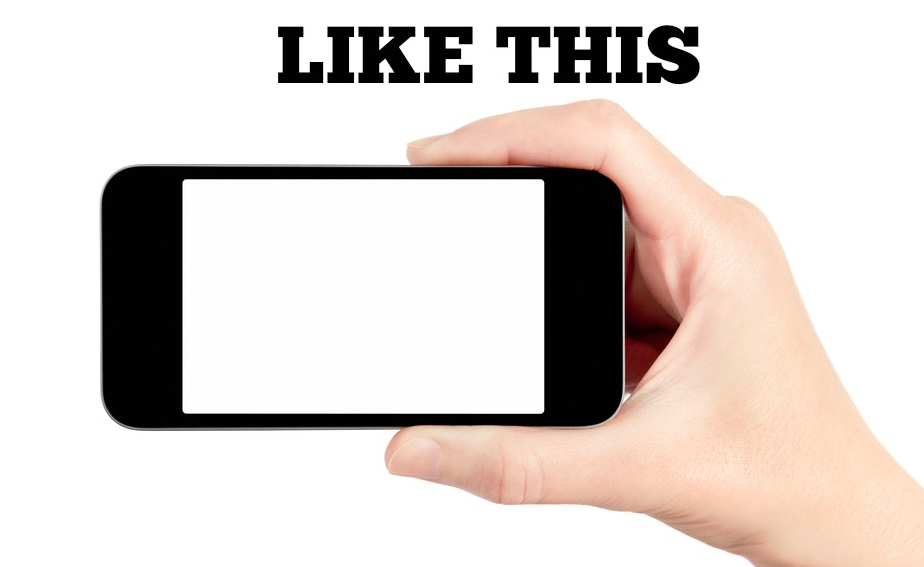 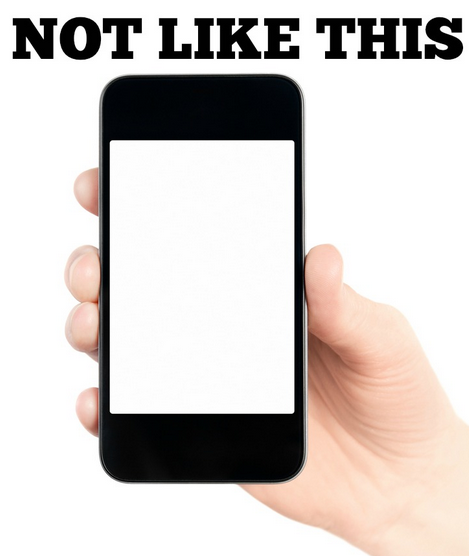 Position yourself centrally in the frame and about two feet back from the camera. The bottom of the camera should be in line with your chest.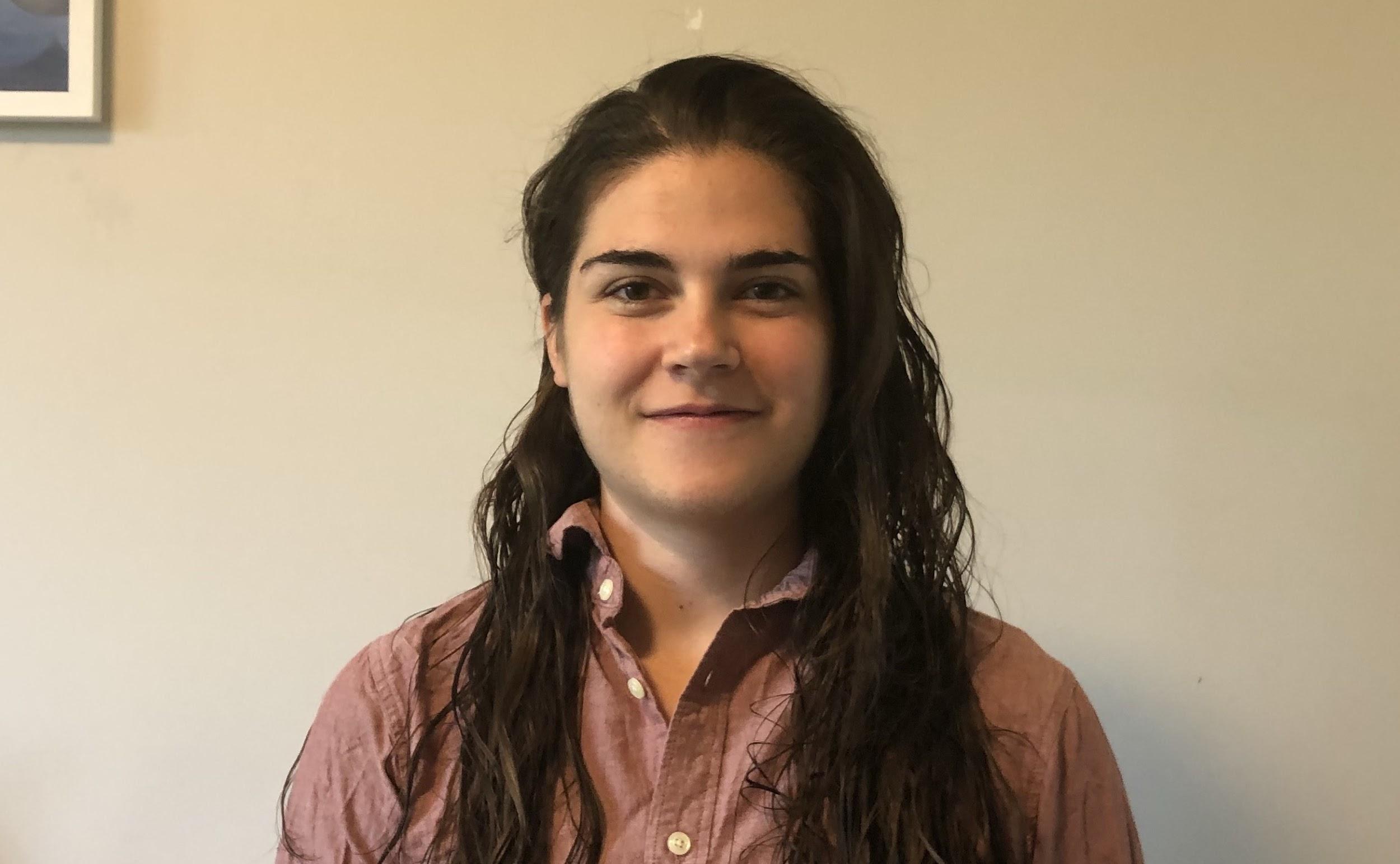 Too far away - feels impersonal and awkwardJust right!Too close - a little intimidating!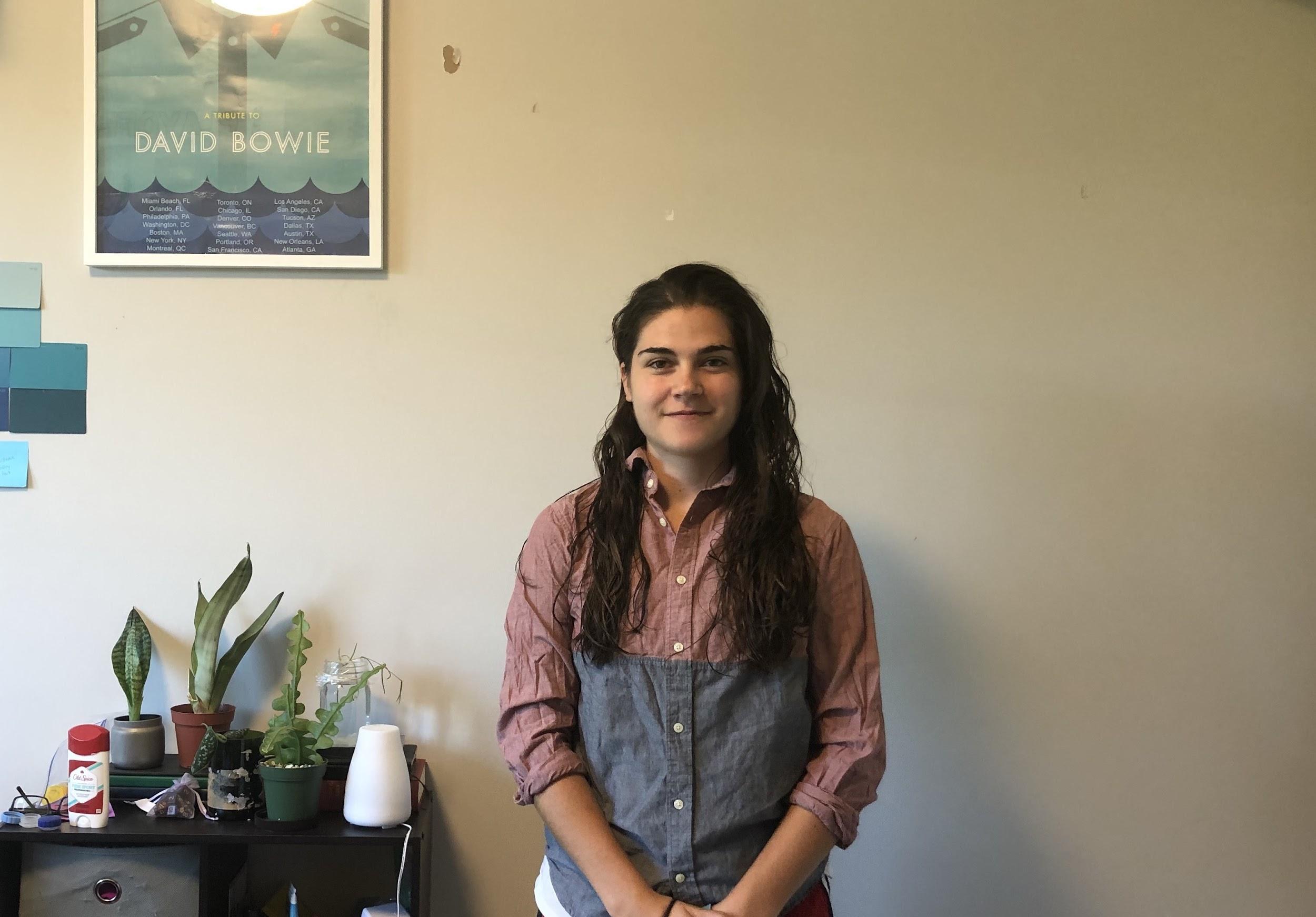 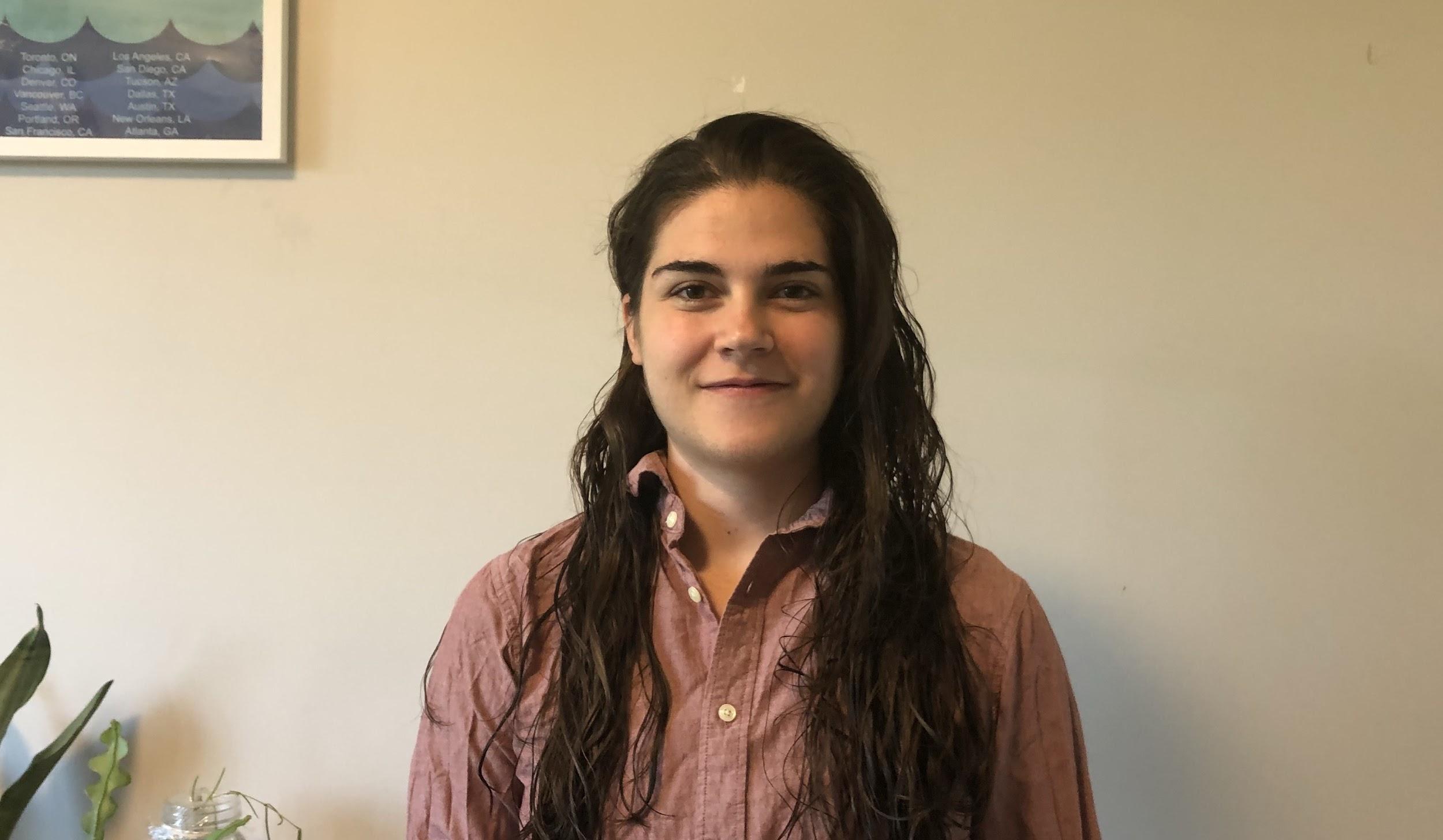 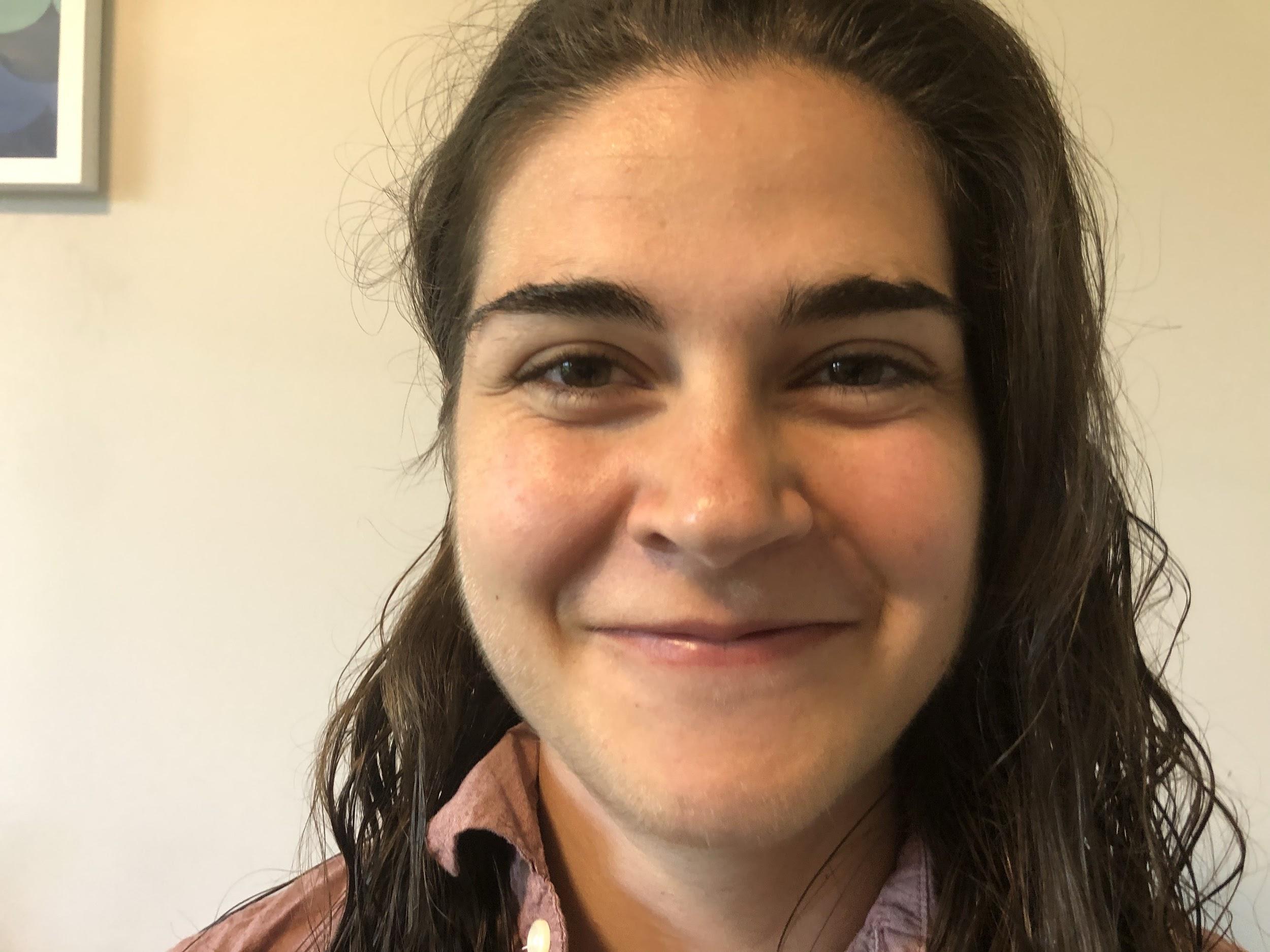 Leave enough room above your head - your eyes should be in line with the top of two imaginary lines dividing the frame into 3.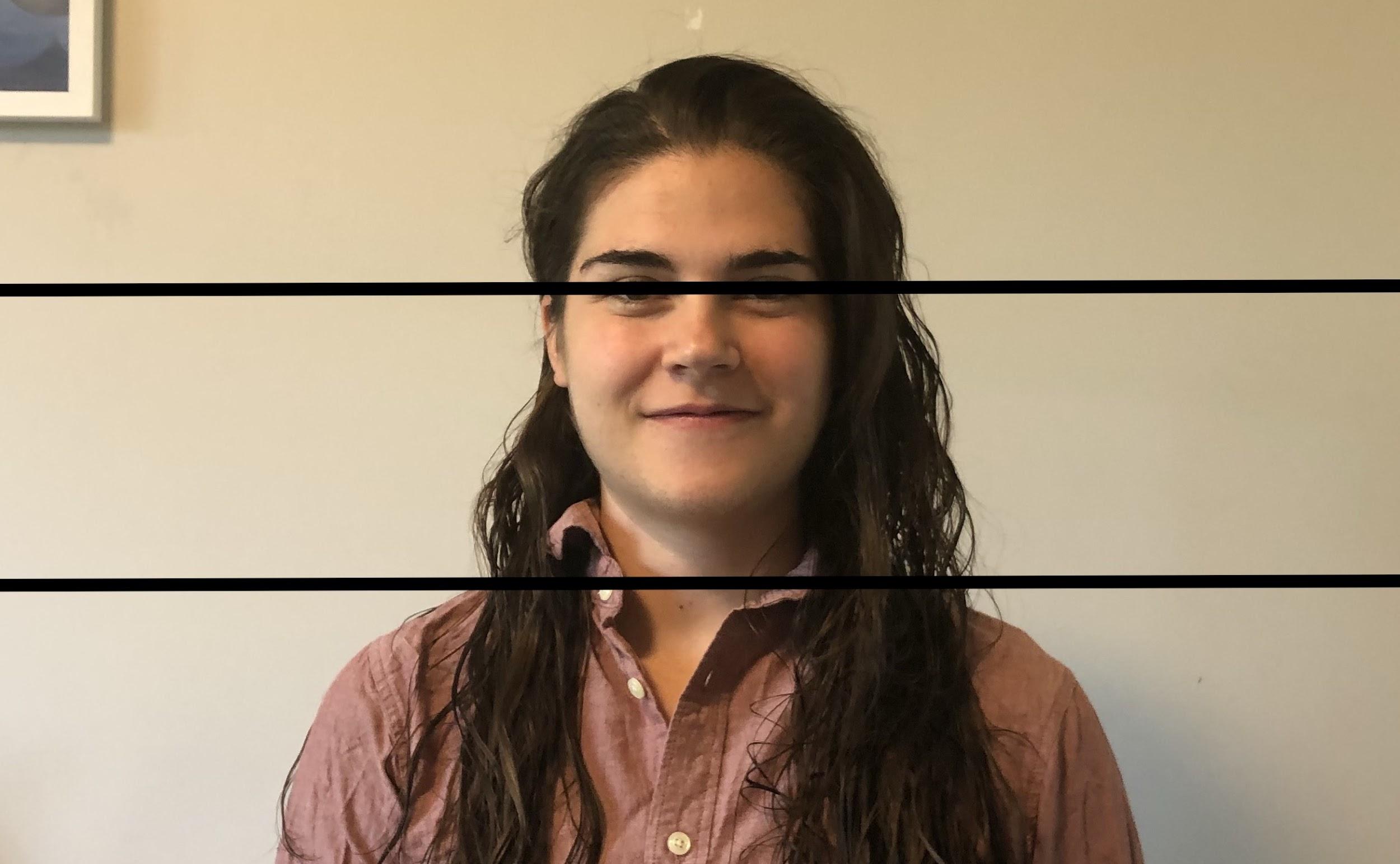 